中国科学技术大学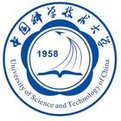 竞价文件项目名称:东区科研楼网络中心机房气体灭火系统故障维修2022年11月目录一、竞价人竞价前须知	11.1 项目基本情况	11.2 供应商资格	11.3 获取询价文件	11.4 询价的时间及地点	11.5 响应文件提交截止时间	21.6 联系方式	2二、报价前须知	3三、采购需求	33.1 项目概况	33.2 项目内容	43.3 工作量清单	43.4 其他要求	5四、竞价与评审	5五、供应商报价须知	6六、确定成交人与签订合同	6七、澄清及变更	7八、其它	7附件一：	1竞标授权书	1附件二：	2报价函	2附件三：报价表	3附件四：竞标响应表	4附件五：公司简介及相关资质	5附件六：项目负责人资质	6一、竞价人竞价前须知尊敬的竞价人：采购人“中国科学技术大学”现对“东区科研楼网络中心机房气体灭火系统故障维修”项目发起邀请竞价采购，欢迎参加。1.1 项目基本情况项目名称：东区科研楼网络中心机房气体灭火系统故障维修采购内容：网络中心七氟丙烷灭火系统维修项目地点：中国科学技术大学东校区项目预算：最高限价4.0万元，报价超过限价视为无效报价1.2 供应商资格1、在中华人民共和国境内注册，具有独立承担民事责任的能力和经营许可。2、具备完成合本项目要求的资质：具备消防设施工程专业承包贰级及以上资质，项目负责人具有不低于四级/中级消防设施操作员证书。3、被“信用中国”网站（www.creditchina.gov.cn）列入失信被执行人和重大税收违法案件当事人名单的、被“中国政府采购网”网站（www.ccgp.gov.cn）列入政府采购严重违法失信行为记录名单（处罚期限尚未届满的）的供应商，不得参与本项目的政府采购活动（须附本项目询价三天内的查询截图）。4、单位负责人为同一人或者存在直接控股、管理关系的不同供应商，不得参加同一包的投标或者未划分包的同一招标项目的投标。5、本项目不接受联合体投标。1.3 获取询价文件1、有效获取时间：2022年11月18日起至2022年11月20日止。2、获取方式：请访问https://bwc.ustc.edu.cn（重要通知）下载询价文件。1.4 询价的时间及地点1、询价时间：北京时间2022年11月21日。2、询价地点：中国科学技术大学东校区能源动力保障中心楼5F会议室。1.5 响应文件提交截止时间北京时间2022年11月21日上午8:30。1.6 联系方式地址：安徽省合肥市包河区中国科学技术大学中校区联系人：许老师电话：0551-63600119/18255181969注意事项：疫情期间，响应文件采用快递递交形式。二、报价前须知三、采购需求3.1 项目概况中国科学技术大学东校区网络中心七氟丙烷系统故障，灭火剂失效，驱动气瓶气体失压，防护区内报警故障，联动故障。项目须恢复气体灭火系统功能，并通过第三方检测。3.2 项目内容（1）恢复网络中心气体灭火系统①恢复防护区内气体灭火自动报警系统；②恢复防护区内气体灭火系统联动功能；（2）七氟丙烷灭火剂灌装，驱动气体灌装①七氟丙烷灭火剂灌装（120kg），瓶体检测；② 2瓶驱动气瓶充装，检测安装；（3）增设气体灭火控制器，并实现相应报警和控制功能3.3 工作量清单注：（1）项目实施内容以3.2节为主，本表为项目实项目实施作量估算清单，可供各投标单位估算投标报价。（2）本项目报价为包干价，甲方不在支付除合同约定费用外的其他费用。（3）检测单位由采购人选择，第一次第三方检测通过，检测费用由采购人支付；第一次检测不合格，后续检测费用由成交供应商支付。3.4 其他要求1、新装及更换的消防器材及设备符合现行技术标准，均需具有出厂检验合格证，消防认证。2、本项目报价为包干价，包含更换的配件费、人工费、税费、运输费用等一系列费用。项目实施过程中，增加工作量的项目由中标单位自行负责，项目验收过程中将据实验收，合同约定的工作量未完成，将从支付金额中核减。3、项目实施结束后，需分别出具第三方检测合格报告。验收时需提供项目竣工报告，实施方案，竣工图纸。4、成交供应商需对维修项目的售后服务作出明确的承诺。售后服务包括硬件产品的服务时限、故障响应处理时限、是否提供备品备件等。5、成交供应商需遵守职业健康、环境保护、安全及文明项目实施的有关规定，进校作业各工种应持证上岗，作业过程需采取粉尘、噪音控制措施，不得随意断电、断水，影响正常的教学和科研秩序。6、项目实施过程产生过程保障现场整洁，工具摆放整齐，当日项目实施结束后，垃圾清运出校，实现工完场清。7、成交供应商需严格遵守学校各项规章制度和安全管理规范，并郑重承诺本单位从事作业的人员在学校的行为均由成交供应商承担相应的法律责任。凡项目实施人员因任何违反安全操作规程所造成的事故，均由成交供应商承担责任。8、成交供应商须遵守合肥市及我校疫情防控政策，由于成交供应商不遵守相关疫情防控政策，致使严重后果，成交供应商须承担相应的责任。四、竞价与评审1、本次询价活动将采用最低评标价法方法评审。最低评标价法：以价格为主要因素确定成交候选供应商，即在全部满足询价文件实质性要求（包含资格条件、服务要求、质量、功能要求等）前提下，根据各家报价由低到高排出成交候选供应商。如果最低报价或次低报价出现两家或两家以上者，且均通过询价小组评审，则以响应文件送达的先后顺序确定成交候选顺序，先送达者优先。2、在询价过程中，出现下列情形之一的，应予废标：1）有效供应商数量不足三家，不符合竞争要求的；2）出现影响采购公正的违法、违规行为的；3）供应商的报价均超过预算金额，采购人不能支付的；4）因重大变故，采购任务取消的；5）其他经询价小组一致认定应予废标情形的。3、询价过程中，供应商响应报价明显超过市场平均价格，询价小组经评审后一致认定报价不合理的，可以认定其报价无效。五、供应商报价须知1、投标方应当按照询价文件的规定一次报出不得更改的价格，响应报价均不得高于询价文件（公告）列明的项目预算。2、响应报价应含有完成本项目所发生的产品、包装、运输、人工、保险、税等所有费用。响应报价为投标方在报价文件中提出的各项支付金额的总和。3、报价精确到小数点后两位，如不足两位，按照两位计算，如超出两位，按照四舍五入方式计算至小数点后两位（供应商按询价文件约定）。4、投标方如果对询价文件或其他任何内容有相关疑问，可以于供应商须知前附表列明的答疑接受时间前，以书面形式向提出。5、投标方应确保其所提供的询价资料的真实性、有效性及合法性，否则，由此引起的任何责任由其自行承担。6、报价文件一律不予退还。六、确定成交人与签订合同1、成交供应商必须严格按照询价文件及承诺应与采购人签订成交合同。2、合同签订后，成交供应商不得转包、分包，亦不得将合同全部及任何权利、义务向第三方转让，否则将被视为严重违约。七、澄清及变更询价文件如有澄清及变更，将以答疑文件形式发布，请供应商及时关注。八、其它本询价文件的最终解释权归采购人所有。东区科研楼网络中心机房气体灭火系统故障维修响应文件        投标方：年月日附件一：竞标授权书本授权书声明：公司（工厂）授权本公司（工厂）（竞标人授权代表姓名、职务）代表本公司（工厂）参加东区科研楼网络中心机房气体灭火系统故障维修项目询价，全权代表本公司处理竞标过程的一切事宜，包括但不限于：竞标、参与开标、竞价、签约等。竞标人授权代表在竞标过程中所签署的一切文件和处理与之有关的一切事务，本公司均予以认可并对此承担责任。竞标人授权代表无转委托权。特此授权。本授权书自出具之日起生效。特此声明。竞标单位公章：日期：年月日注：1、本项目只允许有唯一的竞标人授权代表，且必须为竞标人在职员工并提供身份证明复印件。2、法定代表人参加竞标的无需竞标授权书，提供身份证明复印件。附件二：报价函致：中国科学技术大学根据贵方“东区科研楼网络中心机房气体灭火系统故障维修”的询价公告，我方正式授权（姓名）代表竞标人（竞标人全称），提交响应文件据此函，我方兹宣布同意如下：1、按询价文件规定提供交付的服务总价为（大写）人民币 元，（￥ 元）。2、我方根据本次竞价文件的规定，严格履行合同的责任和义务,并保证于采购人要求的日期内完成供货、安装及服务，并通过采购人验收。3、我方承诺报价低于同类货物和服务的市场平均价格。4、我方已详细审核本次竞价文件，包括竞价文件的答疑、澄清、变更或补充（如有），参考资料及有关附件，我方正式认可并遵守本次竞价文件，并对竞价文件各项条款（包括竞价时间）、规定及要求均无异议。我方知道必须放弃提出含糊不清或误解的问题的权利。5、我方同意从竞标人须知规定的竞价日期起遵循本响应文件，并在竞标人须知规定的竞价有效期之前均具有约束力。6、我方同意按贵方要求在竞价现场规定时间内向贵方提供与其竞标有关的任何证据或补充资料，否则，我方的响应文件可被贵方拒绝。7、我方声明响应文件所提供的一切资料均真实无误、及时、有效。企业运营正常（注册登记信息、年报信息可查）。由于我方提供资料不实而造成的责任和后果由我方承担。我方同意按照贵方提出的要求，提供与竞标有关的任何证据、数据或资料。8、我方完全理解贵方不一定接受最低报价的竞标。9、我方同意询价文件规定的付款方式、质保期及有关安装的注意事项。竞标单位（盖章）：授权人：联系方式：日期：附件三：报价表竞标单位（盖章）：日期：备注：请竞标单位就所投产品的名称、品牌及型号、技术参数、数量、报价等内容按照以上格式认真、详细、逐项填写，不得漏项缺项，如不按照要求填写责任自负。附件四：竞标响应表竞标人公章：日期：年月日附件五：公司简介及相关资质(格式自拟)竞标人公章：日期：年月日附件六：项目负责人资质(格式自拟)竞标人公章：日期：年月日序号内容1采购人：中国科学技术大学2项目名称：东区科研楼网络中心机房气体灭火系统故障维修3项目预算：4.0万元4报价文件递交及询价地点：东区学生服务中心408会议室。报价文件递交截止时间及询价时间：北京时间2022年11月20日18:005报价文件份数：2份，密封提交（不建议胶订）。6因疫情防控原因，本项目以邮寄方式递交纸质响应文件。具体邮寄地址为：安徽省合肥市包河区金寨路96号中国科学技术大学中校区，收件人：许老师，收件电话：18255181969。邮寄费用由供应商承担。7质保期限：24个月8服务地点：中国科学技术大学东校区9付款方式：维修完成且通过验收（第三方检测合格）后，支付合同总额的95%；余额5%作为质保金，质保结束后无息支付。10第三方检测：检测单位由采购人选择；如第一次第三方检测通过，检测费用由采购人支付；如检测不合格，则直至检测合格的全部检测费用成交供应商支付。11注意：产品设备运输、安装、调试等全过程中所有参与人员须严格执行地方政府和学校疫情防控政策，7天内没有合肥市以外的旅居经历，健康码、行程码均为绿码，自进校之日起每周两次核算检测报告均须为阴性、每天报备健康码、行程码截图；如遇黄码、疫情风险时空交集等情况，停止进校并立即向学校报备。如违反上述约定，合同终止，所有损失由乙方自行负责，并承担相应法律责任。序号产品型号单位数量备注19000型底座个1002点型光电感烟火灾探测器个503点型感温火灾探测器个504输入模块个205输入/输出模块个206手动火灾报警按钮个27火灾声光警报器个38现场启停按钮个39手自动控制盘个310气体释放警报器个311火灾声警报器（警铃）个312气体灭火控制器台113线管辅材费及安装费项114蓄电池12V7AH只215七氟丙烷药剂kg12016钢瓶检测费瓶117驱动气瓶充装检测瓶218钢瓶拆卸、安装、运输项1序号项目名称单位数量单价总价品牌及参数备注按竞价文件规定填写按竞价文件规定填写按竞价文件规定填写按竞标人所投内容填写按竞标人所投内容填写第一部分：技术部分响应第一部分：技术部分响应第一部分：技术部分响应第一部分：技术部分响应第一部分：技术部分响应序号品名品牌、型号、技术规格及配置技术规格及配置、材质偏离说明12345678910